REHAN Email: rehan-397421@gulfjobseeker.com Career Objective:To serve in a organization with devotion determination, dedicated and hard work; satisfying superiors by increasing coustumer satisfaction through quality service.   B.A/ Mass communicationAllama Iqbal Open University.F.A  Govt. Degree College Shujabad, Multan.SSC  (Metric with Science) Allama Iqbal Public School Shujabad, Multan, Board of Intermediate & Secondary Education, Multan.Computer Networking Technician  Punjab Board of  Technical Education Lahore.Professional Experience: Shift Incharge in a Hotel.Stock in charge in Bahum associate.Work as voluntary with ILM NGO.Admin officer in SC Collage.Teaching in Punjab Public High schooI'ml.Attend workshops under the different NGO.During job times & uses all office instruments.Immediately available for job.Personal Details:Nationality            :             PakistanDate of birth         :             10/02/1989Material Status     :             UnmarriedReligion                :             IslamLanguage              :             English,UrduIT Diploma:Microsoft officeINPAGE Urdu 2.4Use of Printer & ScannerExtra Activities:    Reading books.    Finding new software’s through internet.    Playing different games like as Cricket.Declaration:I hereby declare that above-mentioned information is correct up to my knowledge and I bear the responsibility for the corrections of tha above-mentioned particulars.                                                                                     Rehan 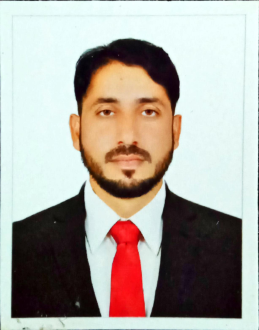 